             Sweet potatoes tortilla with black beans and avocado  Sweet potatoes tortilla 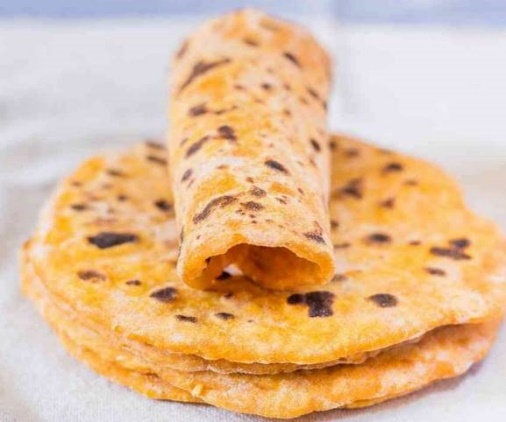 Ingredients:1 medium sweet potatoes, boiled200g plain flourMethod:To a mixing bowl, add the mashed sweet potato and the flour and stir until well-combined. Use your hands to form a dough ball. It should not be too sticky.Separate the dough ball into 5 equal parts. Dust your working surface with flour and roll out each tortilla with a rolling pin (they should be roughly 1/2 cm thick). Don't make them too thin, otherwise they won't be as soft and flexible.Place the tortillas in a hot pan over medium-high heat and cook for 1 minute on both sides. Stack the cooked tortillas on a plate covered with a clean kitchen towel while you cook the rest. This will allow them to stay very flexible. Black beans and Avocado 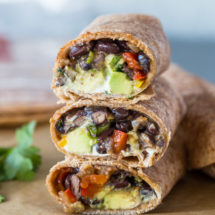 Black beans and Avocado salsaIngredients: 1 tablespoon oil1/2 onion chopped1 red pepper chopped 1 tablespoon tomato puree 1 clove garlic minced1 can black beans drained1/2 tsp cumin, 1/2 tsp paprika, 1/2 tsp chili powderSalt and pepper to taste  For the avocado salsa1 avocado pitted and chopped1 small tomato chopped2 tablespoons  fresh coriander Juice of 1 limeFew salad leaves Method:Heat the oil in a large pan on a medium/low heat.Add the onion, pepper and garlic and cook for 2/3 minutesAdd the beans and seasoning , and cook for another 2/3 minutesRemove from the heat and cool for few minutes before assemblingIn a medium bowl, combine the avocado, coriander, tomato and lime juice and mash with a fork 